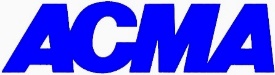 Automotive Component Manufacturers Association of India(Eastern Region) REPLY FORMMr. Vadivelan Gounder                                                                                                            Phone: 0657 2972014ACMA – Eastern Region					                                      Fax/phone: 0657- 2230035Room No.- 4,                                                                                                                              Mobile: 9798412596Centre For Excellence, Jubilee Road,			                      E-mail: vadivelan.gounder@acma.inJamshedpur- 831001                                                                                                                   Dear Vadivelan,FIRST COMPETITION ON LOW COST AUTOMATION (LCA)Thursday, 20th April 2023, Centre for Excellence, Jamshedpur. Nomination of LCA Team:Plant Location: Use additional Sheet for more nominations.  Participation fee for Per TeamACMA Members @Rs.5000/- + 18 % GST Non ACMA Members @Rs.6000/- + 18 % GST The following people would join as observersUse additional Sheet for more nominations.  Observers Participation fee per delegate (ACMA Members) -  Rs.2500.00+18 % GST Observers Participation fee per delegate (Non ACMA Members) -  Rs.3000.00+18 % GST A special package for membership for visibility through this Competition has also been worked out by way of sponsorship as below:We would like to avail the following sponsorship opportunity:Contribution through Co-Sponsorship  		Please Tick [    ]ACMA Member Companies - 25000/- Non Member Companies -30000/-Benefits that will accrue to the Sponsors are:1. One team can participate in the Competition, at no additional cost.2. 2 delegates (observer) can attend the event, at no additional cost.3. Name & logo of the company on Main Back Drop. Note:	The invoice will be raised as per the above information. Kindly note no changes will be accepted after E- invoice is raised, so please make sure the above information is correct.The Participation Fee is non-refundableThe program is non-residential & Participation will be by prior registration onlyReconfirmation will be sent by ACMANEFT / RTGS Payment has to be credited in the below bank account only: ---------------------------------------------------------------TEAR OFF HERE, ENCLOSE CHEQUE---------------------------------------------------------------------Please find enclosed herewith our at par cheque no._________________ favouring Automotive Component Manufacturers Association of India for Rs._________ towards participation fee / sponsorship fee of ________________________________.TDS has/ has not been deducted, TDS Amount Rs.___________. Company name ___________________________________.Send payment cheque to: Kind Attn: Mr Vadivelan Gounder, ACMA. Room No. 4, Centre for excellence, Jubilee Road, Jamshedpur-831001Sl.NoTeam NameNames of  Team memberDesignationMobile No.Email ID112233445566Sl.NoNameDesignationMobile No.Email ID123456Details required to raise InvoiceDetails required to raise InvoicePO number if any to be mentioned on the Invoice Name of the person to whom invoice need to be sent DesignationE-mailCompany NameAddress registered for GSTGST No.Mobile/ Phone NumberBank Details for NEFT/ RTGS: Name of AC Holder: Automotive  Component  Manufacturers Association Of IndiaName of Bank:   IDBI Bank Ltd.                                Branch:     Bistupur, Jamshedpur                       Nature of Bank AC:     Current ACBank AC No.:   017102000025328                            IFSC Code:    IBKL0000017                             ACMA GST No.:    20AAKCA3946Q1ZC